嘉義市私立興華高級中學圖書館第226【好書週報】發行日期：107年9月5日書名、封面內容簡介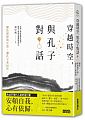 穿越時空與孔子對話    作者: 孫中興現在的你，看了很多，卻不知道懂了什麼。讀書很好，卻不知道未來要做什麼。有個工作，卻做得索然無味，過得庸庸碌碌。身是活著，心是空著。是一個人，卻不知道要成為怎樣的人。這不是一本關於聖人的書，只是勾勒一個跟學生不斷對話的老師，怎麼活過他的一生，如何在渾沌不明的時代安頓自己，指引他人，以及窮盡一生地追求理想。從西元前到二十一世紀，他關心的、思慮的與我們煩惱的，依然相同；這個時代，依然值得好好讀一遍孔子。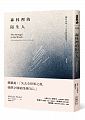 森林裡的陌生人       作者: 麥可‧芬克爾（Michael Finkel）很多人都做過逃離現代生活的美夢，但實際採取行動的人少之又少。這本書是一名男子獨居緬因森林長達二十七年、實現這個夢想的真實故事。而他之所以遠走高飛，不是為了逃亡避難，純粹只是想獨自生活。作者為什麼離開塵世、隱居生活的所見所得，以及重返社會後面臨的挑戰。故事不但扣人心弦，也思考了孤獨、社群，以及何謂幸福人生的課題，讓一個決心按照己意過活並一一突破困境的隱士躍然紙上。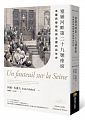 塞納河畔第29號座席   作者: 阿敏．馬盧夫Amin Maalouf二十九號座席的現任主人阿敏．馬盧夫爬梳出前十八任院士的精采生涯當中有高識遠見的外交官、被判過兩次死刑的歷史學家、著迷於太陽週期的科學家……就連法國思想之父伏爾泰、大文豪雨果都曾與此號座席失之交臂。他們經歷過太陽王的集權盛世，體驗過羅伯斯比的恐怖統治，曾經迷失於大革命的浪潮，也曾在宗教改革、科學革命和啟蒙運動時點亮理性的明燈。從君主專制到民主共和，他們不僅是歷史的過客，更是珍貴的歷史見證人，他們的不朽思想和民族情感帶領法國人民走過兩次大戰以來的繁華與動盪，並昂首邁向未來的種種挑戰。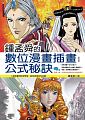 鍾孟舜的數位漫畫插畫公式秘訣   作者: 鍾孟舜看完這本書，保證你能鍛鍊成絕世繪漫高手，本書作者累積了數十年的漫畫經驗，完整收集了許多漫畫技巧的原稿，並融會了本身在日本、歐洲、香港取經得來的漫畫經驗，公開分享了許多職業級的漫畫公式與實用技巧。書中更收錄了許多業界實務上的應用，讓讀者可以更加了解學會漫畫繪製的技巧後，如何應用在自己真正從事的工作上。另外，作者還貼心收錄了兩個自己錄製的人像插畫繪製過程，讀者可以親身體驗職業漫畫家繪畫的過程，快速學會人像插畫的繪製方式。書名、封面內容簡介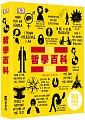 哲學百科        作者: 英國DK出版社匯集《哲學百科》是一本國小到上班族必備、必學、必知的哲學書。運用精闢簡練的語言解釋專業難懂的深奧術語，採用圖表和步驟圖，將繁雜的理論條理分明的拆解疏理。更特別的是引用經典語錄讓讀者將哲學理論印刻於腦海，而妙趣橫生的插圖則增進讀者對哲學的深入理解。宇宙是怎麼開始的？真理是什麼？要如何過上「好」日子？從古至今，人類一直探索生命的本質，尋求存在的意義。幾千年來，已有許多偉大思想家各自提出不少見解，現代哲學家承前啟後，持續探討與辯論。在尋找答案的過程中，人類也形塑了自己的世界觀。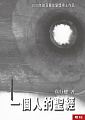 一個人的聖經     作者: 高行健高行健國際著名的全方位藝術家、集小說家、戲劇家、詩人、戲劇和電影導演、畫家和理論家於一身。繼《靈山》的法譯本轟動法國文壇之後又一部力作。書中的主人公「他」與「你」為同一個人物，前者在中國大陸惡夢般的回憶與後者在西方的游思隨想互為對照，也是這世紀末一個沒有祖國沒有主義的世界游民的內心自白與宣言。行文冷峻，令人震動。你為自己寫了這本書，這本逃亡書，你一個人的聖經，你是你自己的上帝與使徒，你不捨己為人也就別求人捨身為你，這再公平不過。幸福是人人都要，又怎麼可能都歸你所有？要知道這世界幸福本來就不多。」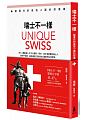 瑞士不一樣      作者: 瑰娜（陳雅惠）美景當前，瑞士人跟說不同語言和想法不一樣的同胞慢活共存，他們的相遇有如「地球人」碰上「火星人」。他們如何看待小世界以外的「異族」呢？定居蘇黎世的瑰娜，以敏銳的觀察力，把瑞士當成研究對象，深入剖析小國人的一舉一動，探討各種語言區、各大城市、各個邦州的文化表現，發現了許多值得我們借鏡的思考和生活方式。不可思議的信任文化：在瑞士，部分農莊附設了農產品商店，其中不乏無人看管的鋪子。除了貨品，那兒通常留有一個錢箱或一本簿子。客人如欲買貨，只要按照標價把錢投入小盒子，在簿子紀錄買了什麼，便可帶走商品。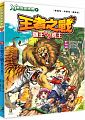 王者之戰  獅王VS虎王  作者: 黑墨工作室製作群老虎和獅子，誰才是真正的萬獸之王？由於老虎生活在深山樹林中，獅子生活在廣闊的草原上，兩者的棲息地不同，在大自然中幾乎沒有相遇的機會，因此哪一個比較強的問題，至今沒有人能肯定回答。為了找出答案，大勇和阿寶分別帶隊去尋找地表最強的老虎和獅子。大勇隊在蘇門答臘遇到能和動物溝通的大森，並且和他一起前往西伯利亞尋找戰力最強的東北虎，途中卻遇到盜獵集團！而遠到非洲尋找最強獅王的阿寶隊，竟遇到兩隻雄獅互爭地盤，激烈的戰鬥場面，讓阿寶隊遭受波及，陷入險境。